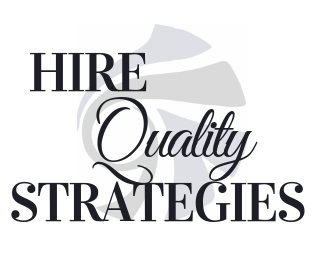 HQS Candidate SpotlightEstablished Quality Manager with experience in a high-level director and manager role as well as hands on positions.  He worked his way through college by working as a CNC programmer, team leader, and stamping/fabrication technician.  He understands the roles of the work team and what impact his quality related decisions has on each employee. In his previous role he was promoted from a Quality Manager to Director of Quality when they bought and merged with two additional companies.  He's managed teams of approximately 15 quality personnel and up to 25 in sorting/packaging departments.  In his Quality Manager positions he has been personally responsible for duties such as:Prepare PPAP documentsMaintain ISO certificationsEstablish and maintain quality control procedures and work instructionsLed continuous improvement programsCoordinate and execute IATF/ISO auditsBeyond his ample experience, he will be earning his MBA this spring and has many industry specific certificates including a CMM advanced certificate. He enjoys the machine shop type environment, being close to the action, and working with a team.  He is available to interview right away and could start a new position as soon as needed.Contact Lisa today to meet our Featured Candidate: 248-789-0616 or email at lcrawford@mcmstaffing.com